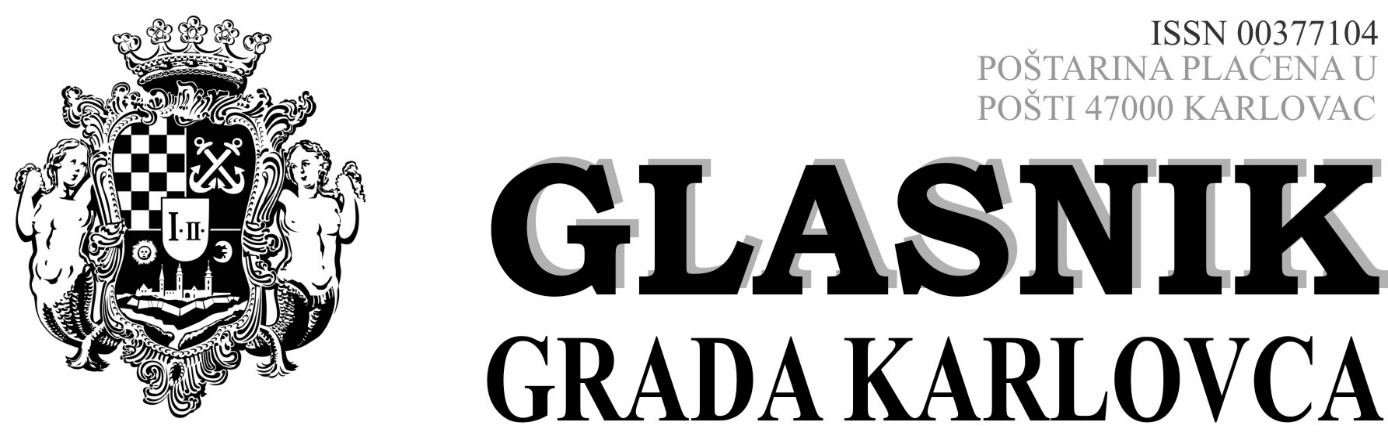          Izlazi prema potrebi                               Broj 21	 Godina LV.	              Karlovac, 29. prosinca 2022. GRADONAČELNIKGRADA KARLOVCA											str.337. ODLUKA			o izmjeni Odluke o raspisivanju natječaja za dodjelu stipendija			Grada Karlovca za školsku/akademsku godinu 2022./2023. 			i broju stipendija za školsku/akademsku godinu 2022./2023.		2433.338. ODLUKA			o trećim izmjenama i dopunama Plana nabave za 2022. g.		2433.339. ZAKLJUČAK		o davanju suglasnosti na Cjenik satne parkirne karte 1. (prvog) sata za sve zone parkiranja					2434.GRADONAČELNIKGRADA KARLOVCA337.   Na temelju članka 44. i 98. Statuta Grada Karlovca (Glasnik Grada Karlovca broj 9/2021-potpuni tekst, 10/22), članka 6. Pravilnika o stipendiranju učenika i studenata grada Karlovca (Glasnik Grada Karlovca broj 15/16 i 12/20), gradonačelnik Grada Karlovca  donio je dana 21. prosinca  2022. godine sljedećuODLUKUo izmjeni Odluke o raspisivanju natječaja za dodjelu stipendija Grada Karlovca za školsku/akademsku godinu 2022./2023. i broju stipendija za školsku/akademsku godinu 2022./2023.I            U školskoj/akademskoj godini 2022./2023. dodijelit će se:12 stipendija za studente temeljem općeg uspjeha24 stipendije za studente koji se školuju za deficitarna zanimanja20 stipendija za učenike temeljem općeg uspjeha14 stipendija za učenike koji se školuju za deficitarna zanimanjaII          Ostale odredbe Odluke ostaju neizmijenjene. IIIOva Odluka objavit će se u Glasniku Grada Karlovca. GRADONAČELNIK       KLASA: 024-01/22-01/314URBROJ: 2133-01-08-01/02-22-3					Karlovac, 21.12.2022.											GRADONAČELNIK							        Damir Mandić, dipl. teol., v.r.338. Na temelju članaka  28. Zakona o javnoj nabavi (Narodne novine 120/16 i 114/22) , članka 2. i  3.  Pravilnika o planu nabave, registru ugovora, prethodnom savjetovanju i analizi tržišta o javnoj nabavi (NN 101/2017, NN 144/2020)  i članka 44. i 98. Statuta grada Karlovca (Glasnik Grada Karlovca br. 09/21 - potpuni tekst i 10/22) Gradonačelnik grada Karlovca 27. prosinca 2022. godine donosiODLUKUo trećim izmjenama i dopunama Plana nabave za 2022. g.I.Gradonačelnik Grada Karlovca donosi Treće izmjene i dopune Plana nabave Grada Karlovca za 2022. godinu, a sukladno Rebalansu III i Proračunu Grada Karlovca za 2022. godinu te  Projekcijama za 2023. i 2024. godinu. IITreće izmjene i dopune Plana nabave su u tabličnom prikazu u privitku ove Odluke a sadrže sve predmete nabave čija je vrijednost jednaka ili veća od 20.000,00 kuna bez poreza na dodanu vrijednost.III.Treće izmjene i dopune Plana nabave Grada Karlovca za 2022. godinu Grad Karlovac kao javni naručitelj objavit će u Elektroničkom oglasniku javne nabave Republike Hrvatske (u daljnjem tekstu EOJN RH)  u roku od osam (8)  dana od donošenja ili promjene.IV.Objavljeni Plan nabave i sve njegove kasnije promjene javno su dostupne u EOJN RH najmanje do lipnja sljedeće godine. EOJN RH pohranjuje objavljene planove nabave najmanje šest (6) godina od objave.VOva Odluka stupa na snagu danom donošenja, a objavit će se u Glasniku Grada Karlovca bez privitka.GRADONAČELNIKKLASA: 024-02/22-01/05URBROJ: 2133-1-12/01-22-4Karlovac,  27. prosinac 2022. godine									      	GRADONAČELNIK									        Damir Mandić, dipl. teol., v.r.339.Na temelju članka 55. Zakona o komunalnom gospodarstvu („Narodne novine“ br. 68/18, 110/18, 32/20) i članka 44. i 98. Statuta Grada Karlovca (Glasnik Grada Karlovca br. 9/21 potpuni tekst, 10/22),  Gradonačelnik Grada Karlovca donosi sljedećiZ  A  K  LJ  U  Č  A  Ko davanju suglasnosti na Cjenik satne parkirne karte 1. (prvog) sata za sve zone parkiranjaI 	Daje se suglasnost trgovačkom društvu Mladost d.o.o. za športsku djelatnost, Karlovac, Rakovac 1 na Cjenik javne usluge parkiranja – cijena 1. (prvog) sata za sve zone parkiranja Ur. broj: 699-1/2022 od 22. prosinca 2022. godine (dalje Cjenik).II 	Prije izdavanja suglasnosti iz članka 1. ovog Zaključka Gradonačelnik Grada Karlovca je sukladno članku 25. i 26. Zakona o zaštiti potrošača („Narodne novine“ br. 19/22) pribavio mišljenje Vijeća za zaštitu potrošača javnih usluga za Grad Karlovac koje je donijelo Zaključak o davanju pozitivnog mišljenja KLASA: 021-06/21-01/06, UR. BROJ: 2133-1-09-01/03-22-33. od 22. prosinca 2022. godine.  III 	Cjenik je sastavni dio ovog Zaključka i primjenjuje od 01. siječnja 2023. godine. IV 	Ovaj Zaključak stupa na snagu danom donošenja, a objaviti će se u Glasniku Grada Karlovca. GRADONAČELNIKKLASA: 307-06/22-02/02UR. BROJ: 2133-1-09/02-22-5U Karlovcu, 27.12.2022. god.      	 GRADONAČELNIK									         Damir Mandić, dipl. teol., v.r.GLASNIK GRADA KARLOVCA - službeni list Grada Karlovca Glavni i odgovorni  urednik : Vlatko Kovačić ,mag. iur., viši savjetnik za pravne poslove i poslove gradonačelnika, Banjavčićeva 9 , Karlovac; tel. 047/628-105Tehnička priprema: Ured gradonačelnika		